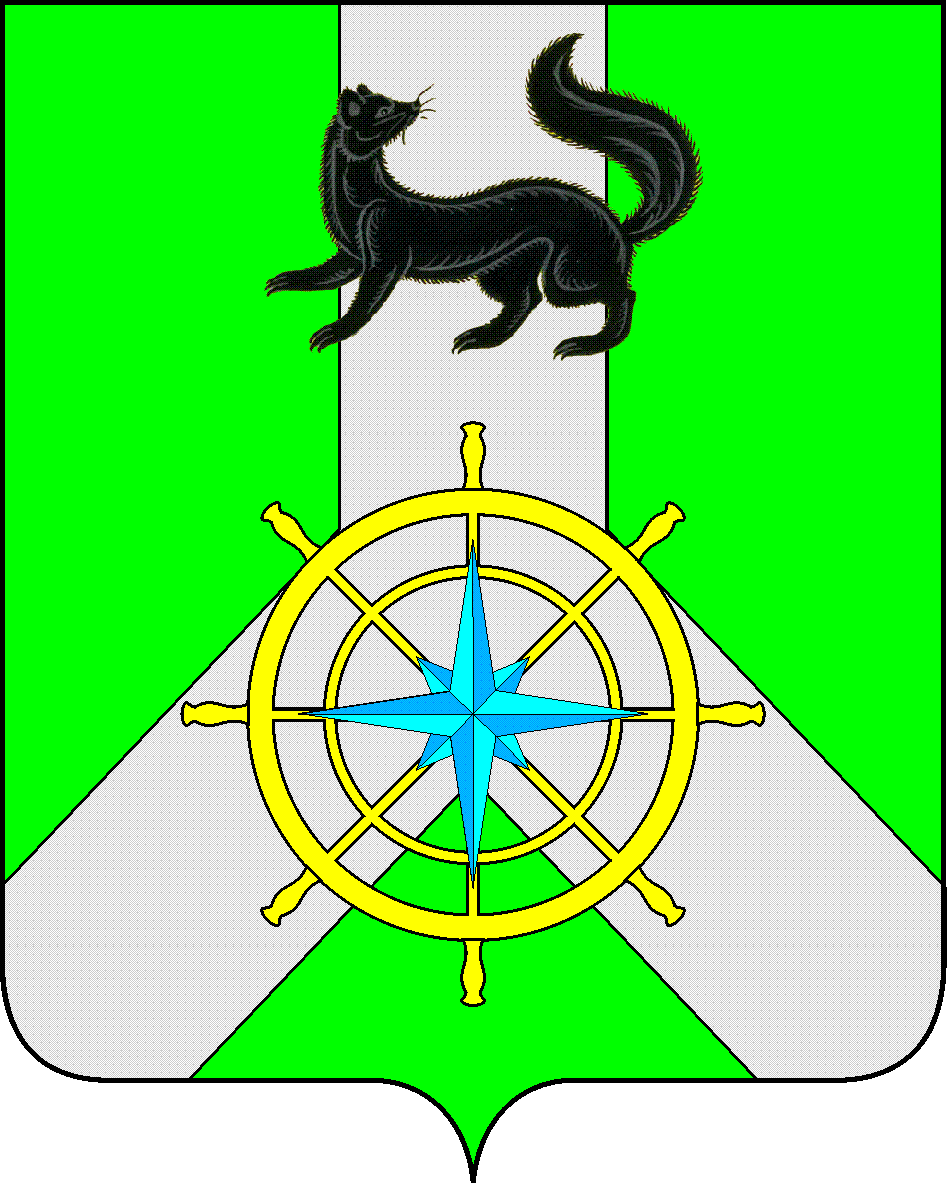 Р О С С И Й С К А Я   Ф Е Д Е Р А Ц И ЯИ Р К У Т С К А Я   О Б Л А С Т ЬК И Р Е Н С К И Й   М У Н И Ц И П А Л Ь Н Ы Й   Р А Й О НА Д М И Н И С Т Р А Ц И Я П О С Т А Н О В Л Е Н И ЕВ целях обеспечения предоставления мер поддержки отдельным категориям граждан и корректировки объемов финансирования на текущий финансовый год и плановый период 2024-2025 годов, в соответствии с п. 2 ст. 179 Бюджетного кодекса РФ, постановлением администрации Киренского муниципального района от 19.04.2016 г. № 189 «Об утверждении Положения о порядке принятия решений о разработке, реализации и оценке эффективности муниципальных программ Киренского района в новой редакции», распоряжением администрации Киренского муниципального района от 07.10.2021 г. №145 «Об утверждении перечня муниципальных программ Киренского района» с изменениями от 27.06.2023 г., руководствуясь статьями 39, 55 Устава МО Киренский район, администрация Киренского муниципального районаП О С Т А Н О В Л Я Е Т:1. Пролонгировать действие муниципальной программы «Обеспечение предоставления мер поддержки отдельным категориям граждан в рамках полномочий администрации Киренского муниципального района на 2015-2025 гг.», утверждённой постановлением администрации Киренского муниципального района от 28.10.2014 г. № 1125 до 2027 года.2. Внести в муниципальную программу «Обеспечение предоставления мер поддержки отдельным категориям граждан в рамках полномочий администрации Киренского муниципального района на 2015-2027г.г.» следующие изменения:2.1 По тексту муниципальной программы и в приложениях слова «Обеспечение предоставления мер поддержки отдельным категориям граждан в рамках полномочий администрации Киренского муниципального района на 2015-2025 гг.» заменить словами «Обеспечение предоставления мер поддержки отдельным категориям граждан в рамках полномочий администрации Киренского муниципального района на 2015-2027 г.г.», слова «2015-2025» на слова «2015-2027»;2.2 Паспорт муниципальной программы изложить в новой редакции (прилагается);2.3 Раздел 4 «Ресурсное обеспечение муниципальной программы» изложить в новой редакции (прилагается);2.4 В разделе 5 «Ожидаемые конечные результаты реализации муниципальной программы» слова «с 2015 по 2025 годы» заменить на «с 2015 по 2027 годы»;2.5  Приложения № 1 и 2 к муниципальной программе изложить в новой редакции (прилагается).3. Внести изменения в План мероприятий по реализации муниципальной программы «Обеспечение предоставления мер поддержки отдельным категориям граждан в рамках полномочий администрации Киренского муниципального района на 2015-2027 г.г.» на 2023 г. и изложить в новой редакции (прилагается).4. Настоящее постановление вступает в силу со дня его подписания и распространяет действие на правоотношения, возникшие с 30.06.2023 г.5. Настоящее постановление вступает в силу со дня его подписания  и подлежит  размещению на официальном сайте администрации Киренского муниципального района.6. Контроль за исполнением постановления возложить на руководителя аппарата администрации Н.А.Суржину.И.о.главы администрации района       	        		                         А.В.ВоробьевСОГЛАСОВАНО:Заместитель мэра по экономике и финансам                                                                                 Е.А.ЧудиноваНачальник Финансового управления администрации Киренского муниципального района                                                                                               Е.А.ШалдаНачальник отдела по экономике                                                                                                       М.Р. СиньковаНачальник правового отдела                                                                                                             И.С. Чернина                        Подготовила: Суржина Н.А. – рук-ль аппарата администрацииот 04 июля 2023 г.№ 380г. КиренскО внесении изменений в муниципальную программу «Обеспечение предоставления мер поддержки отдельным категориям граждан в рамках полномочий администрации Киренского муниципального района на 2015-2025 гг.»